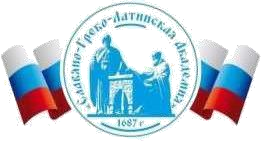 Автономная Некоммерческая Организация Высшего Образования«Славяно-Греко-Латинская Академия»Аннотация к рабочей программе дисциплины Информационные технологии командной работы и проектной деятельностиИнформационные технологии командной работы и проектной деятельностиСОГЛАСОВАНОДиректор Института _______________________,кандидат философских наук_______________________Одобрено:Решением Ученого Советаот «22» апреля 2022 г. протокол № 5УТВЕРЖДАЮ Ректор АНО ВО «СГЛА»_______________ Храмешин С.Н.Направление подготовки38.03.04 Государственное и муниципальное управление Направленность (профиль)Государственная, муниципальная служба и кадровая политикаКафедрамеждународных отношений и социально-экономических наукФорма обученияГод начала обученияОчная2022Реализуется в семестре2, курс 1Наименование дисциплины Информационные технологии командной работы и проектной деятельности Краткое содержание Теоретические и практические основы командообразования  Понятие о командообразовании. Команда как особый вид малой группы. Типы команд. Отличия команды от малой группы. Основные характеристики коллектива как разновидности малой группы.  Лидерство в команде. Этапы командообразования. Тимбилдинг. Командное лидерство. Распределение командных ролей и функций. Развитие команды: ИТ-технологии организации времени Понятие тайм-менеджмента. Время, как ресурс и как цель. Целеполагание. 3. Эффективные механизмы управление временем. Приоритетные задачи управления временем. Целеполагание, время, как ресурс, «пожиратели времени». Работа в программной среде Microsoft Outlook, планирование рабочего времени  ИТ-технологии формирования команды Принципы организации командной формы работы в онлайн-среде. Основные категории команд. Пути формирования команды и этапы командообразования. Командная работа с досками Padlet. Командная работа на платформе Miro. Внутрикомандные процессы и отношения Распределение ролей и особенности работы в команде. Управление взаимоотношениями в команде. Специфика управления взаимоотношениями в группе. Совместная работа с помощью сервисов Google  и Yandex в организации деятельности команды. Организация дистанционной коммуникации команд (Discord, Zoom, MS Teams). Пректная деятельность команды: совершенствование навыков структурирования информации Понятие проектной деятельности, основные термины и определения.  Этапы процесса организации проектной работы. Понятие проектной деятельности. Принципы конструирования и проектирования. Этапы процесса организации проектной работы. Проект как пять «П» - Проблема, Проектирование (Планирование), Поиск информации, Продукт, Презентация.  Проектная деятельность команды Классификация проектов по комплексности и характеру контактов. Основные правила делового общения. Классификация проектов по комплексности и характеру контактов. Основные правила делового общения. Поиск и обработка информации. Аналитическая работа. Определение требований к проекту, проверка соответствия результата проектной деятельности требованиям.   Проект как результат работы команды. Цифровые инструменты управления проектами Существующие информационные технологий в среде Интернет для организации работы по проекту. Инструменты эффективной коммуникации команды в среде интернет. Веб-сервисы и приложения для управления проектами. Материалы и инструменты для проектирования. Система управления проектами Trello. Материалы и инструменты для проектирования. Формирование проекта в среде MS Project. Проект как результат работы команды. Оформление и представление результатов проектной деятельности Паспорт проекта. Рабочая папка материалов проекта.  Портфолио проекта. Презентация проекта.  Создание рабочей папки материалов проекта. Создание портфолио проекта. Подготовка к презентации проекта.  Результаты освоения дисциплины Формулирует цель проекта, определяет совокупность взаимосвязанных задач, обеспечивающих ее достижение и определяет ожидаемые результаты решения задач; Разрабатывает план действий для решения задач проекта, выбирая оптимальный способ их решения, исходя из действующих правовых норм и имеющихся ресурсов и ограничений; Обеспечивает выполнение проекта в соответствии с установленными целями, сроками и затратами, исходя из действующих правовых норм, имеющихся ресурсов и ограничений, в том числе с использованием цифровых инструментов. Участвует в межличностном и групповом взаимодействии, используя инклюзивный подход, эффективную коммуникацию, методы командообразования и командного взаимодействия при совместной работе в рамках поставленной задачи. Обеспечивает работу команды для получения оптимальных результатов совместной работы, с учетом индивидуальных возможностей её членов, использования методологии достижения успеха, методов, информационных технологий и технологий форсайта; Обеспечивает выполнение поставленных задач на основе мониторинга командной работы и своевременного реагирования на существенные отклонения. Трудоемкость, з.е. 3 Форма отчетности Зачет  Перечень основной и дополнительной литературы, необходимой для освоения дисциплины Перечень основной и дополнительной литературы, необходимой для освоения дисциплины Основная литература 1. Камнева, Е.В. Тренинг командообразования и групповой работы: учебник для магистратуры : [16+] / Е.В. Камнева, Н.С. Пряжников, М.В. Полевая ; Финансовый университет при Правительстве Российской Федерации. – Москва : Прометей, 2019. – 219 с. : ил. – Режим доступа: по подписке. – URL: https://biblioclub.ru/index.php?page=book&id=576048  – Библиогр.: с. 123 - 131. – ISBN 978-5-907166-93-6. – Текст : электронный. 2. Управление проектами : учебник : [16+] / под ред. Н.М. Филимоновой, Н.В. Моргуновой, Н.В. Родионовой. – Москва : ИНФРА-М, 2018. – 347 с. : ил., табл. – (Высшее образование - бакалавриат). – Режим доступа: по подписке. – URL: https://biblioclub.ru/index.php?page=book&id=611356  – Библиогр.: с. 335-337. – ISBN 978-5-16-013197-9 (print). - ISBN 978-5-16-105962-3 (online). – Текст : электронный. 3. 	Шандриков, А. С. Информационные технологии : учебное пособие : [16+] / А. С. Шандриков. – 3-е изд., стер. – Минск : РИПО, 2019. – 445 с. : ил., табл. – Режим доступа: по подписке. – URL: https://biblioclub.ru/index.php?page=book&id=463339 (дата обращения: 14.03.2022). – Библиогр.: с. 426-430. – ISBN 978-985-503-8871. – Текст : электронный. Дополнительная литература 1. Абельская, Р.Ш. Теория и практика делового общения для разработчиков программного обеспечения и IT-менеджеров : учебное пособие / Р.Ш. Абельская ; науч. ред. И. . Обабков ; Уральский федеральный университет им. первого Президента России Б. Н. Ельцина. – Екатеринбург : Издательство Уральского университета, 2018. – 113 с. : ил., табл., схем. – Режим доступа: по подписке. – URL: https://biblioclub.ru/index.php?page=book&id=275655 – Библиогр. в кн. – ISBN 978-5-7996-1215-3. – Текст : электронный.  2. Басманова, Н.И. Тренинг командообразования : учебное пособие : [16+] / Н.И. Басманова ; Технологический университет. – Москва ; Берлин : Директ-Медиа, 2019. – 60 с. : ил. – Режим доступа: по подписке. – URL: https://biblioclub.ru/index.php?page=book&id=572170  – Библиогр.: с. 33-34. – ISBN 978-5-4499-0549-9. – Текст : электронный. https://ru.padlet.com/ https://miro.com 